Applicability:  Use this form to obtain, modify, or extend the term of a construction short form (CSF) or interim permit when a feedlot meets both of the following:The feedlot is located in a delegated county. Map of delegated counties: https://www.pca.state.mn.us/sites/default/files/wq-f1-12.pdfThe feedlot does not meet or exceed a federal large Concentrated Animal Feeding Operation (CAFO) threshold.Table of large CAFO thresholds: https://www3.epa.gov/npdes/pubs/sector_table.pdfAll other feedlots must use the MPCA online permit application service available at: https://webapp.pca.state.mn.us/services/login/.After completing and signing this form, submit it and any required enclosures to the County Feedlot Officer (CFO).Keep a copy of this application form and all submittals for your records.Permit type and reason for applicationPlease indicate which type of feedlot permit you are applying for (choose only one): Construction Short Form     Interim (correcting a pollution hazard)Please indicate the reason for the permit application (choose only one): 	New Permit(No existing CSF or interim permit) Permit Modification(Changes to sites with an existing CSF or interim permit) Permit Extension - Current CSF or Interim Permit number:      (Work not completed prior to permit expiration)For extension requests only - Indicate below the reason(s) the work may not be completed prior to permit expirationNote:  When the notice to neighbors and property owners is required the content of the notice must include the date the original permit was issued and the new proposed completion date as well as the normally required information.Owner’s name(s) and address(es) - (All partners of a Limited Liability Partnership (LLP) must be listed.)Note: The term owner includes all persons having possession, control, or title to an animal feedlot or manure storage area (including lessees or renters). All owners must be listed. Attach to this application the names, addresses, and phone numbers of all additional owners.Facility locationSensitive featuresEnvironmental Review (complete when construction or expansion is proposed)Mandatory environmental review is required for the addition of 1,000 or more animal units (AU) at any facility. This threshold is reduced to 500 AU in “sensitive areas”. The facility is within a sensitive area when any of the following apply. Any part of the facility is within a delineated floodplain (yes to question 3 above)Any part of the facility is within designated shoreland (yes to question 4 above)Any part of the facility is within 1,000 feet of a karst feature (yes to question 5 above)Any part of the facility is within a vulnerable drinking water supply management areaAny part of the facility is within a federal, state, or local wild and scenic river districtAny part of the facility is located within the Minnesota River Project Riverbend area or the Mississippi headwaters areaAdditionally mandatory environmental review is required for “Phased actions”. Phased actions are two or more projects located in the same geographic area and constructed within three years of each other by the same proposer. When this is the case, the animal units from all projects are combined to determine if environmental review is required. There are also rule provisions to require completion of the environmental review process in the event of a citizen petition or upon the discretion of the MPCA. Please see the MPCA fact sheet entitled “When is Environmental Review Required for Feedlots” (available on the MPCA website at https://www.pca.state.mn.us/quick-links/environmental-review and/or Minn. R. 4410 for further details.Animal numbers and animal unit (AU) calculationComplete the table below to identify the maximum number of animals housed at that facility. All animal numbers and animal sizes used to complete this table should reflect the animal holding capacity of the facility even if the facility does not currently house or propose to house that number of animals. At no time is the number of animals at the facility allowed to exceed the capacity provided below without first obtaining a permit or permit modification.Current Capacity - List the current head count capacity for each animal type in column 3 below. For sites with a permit, this should match the currently permitted number of animals.  Next, multiply the AU Factor in column 2 by the number of animals listed in column 3 to get the Current AU Capacity for each animal type (column 4). Finally, add together all AU’s in column 4 to get a total at the bottom of the chart. If this application is for a brand-new feedlot site leave columns 3 and 4 blank. (i.e., bare piece of ground)Final Capacity - List the final head count capacity for each animal type in column 5 below. This number should include current animals plus or minus any expansion or reduction in each animal type. This should reflect the maximum AU capacity requested with this permit application. Next, multiply the AU Factor in column 2 by the number of animals listed in column 5 to get the Final AU Capacity for each animal type (column 6). Finally, add together all AU’s in column 6 to get a total at the bottom of the chart. Animal holding areasDo any animals at the facility have access to pasture?    Yes    NoComplete the table below for the following animal holding areas. If needed, continue your list on an additional copy of this page.Total confinement barn with underfloor pit - A barn where animals cannot access an outdoor area and liquid manure enters storage directly beneath the floor. This includes “shallow pits” or “pull plugs”.Total confinement barn - A barn where animals cannot access an outdoor area.Partial confinement barn - A barn where animals can directly access an outdoor area (i.e., associated open lot).Open lot - An uncovered area where animals are housed outdoors.Individual animal housing area - A structure that houses only one animal at a time (i.e., calf huts/hutches). Working-Sorting-Hospital area - A structure or area, covered or uncovered, where animals temporarily enter during load-out or load-in events or when additional care is needed to address medical issues with the animal.Milk parlor-Holding area - A structure or area where animals temporarily enter prior to or during milking.Liquid Manure Storage Areas (LMSA)Complete the table below for all your LMSAs based upon liner type. If needed, continue your list on an additional copy of this page.Additional Instructions:Do not list below barn LMSAs in this table – This information has been captured in the animal holding areas table.LMSAs with more than one liner type - List this LMSA in the category that represents the sidewall primary liner type.
For example: a LMSA with a concrete floor and earthen sidewalls should be listed in the LMSA - Earthen category.LMSAs with dual liners, which is a primary liner underlain by a secondary liner (typically only in karst susceptible areas) - 
List the LMSA in the category that represents the primary liner; which is, the liner in direct contact with the manure. 
For example: a HDPE plastic lined LMSA underlain by a compacted clay liner should be listed in the LMSA - Synthetic category.Use the two right columns for circular and other non-rectangular shapes.Other Facility ComponentsComplete the table below for the following facility components. If needed, continue your list on an additional copy of this page.Permanent Stockpile - An area where solid manure is stored or processed. Do not list temporary stockpilesFeed Storage Area - Areas where any type of feed is stored in outdoor piles/bunkers, including those covered with plastic.
DO NOT list vertical silos, grain bins, commodity sheds, or other totally enclosed structures.Mortality Compost Area - ONLY list mortality management areas that compost dead animals with litter or manure.Vegetated Infiltration Area (VTA) - A vegetated area with berms on all sides so that liquid can only leave via infiltration into the soil.Filter-Buffer Strip - A vegetated area where liquid flows over a grassed area and is allowed to leave the area via surface flow.Construction stormwater (CSW) requirements (complete only if construction is proposed)When construction activities are proposed, indicate the expected acreage of soil disturbance:       acresConstruction at the facility disturbs one acre or more but less than 5 acres must comply with the requirements of the CSW NPDES general permit, unless a separate application is made for a CSW permit.Prior to construction at the facility that disturbs 5 or more acres an application for a CSW permit is required.Notifications and public meetingsThe notifications and public meetings below are required to be done before permit issuance. A.	Notification to local zoning officials	When required. This notification is required in either of the following situations:Construction of a new feedlot, or manure storage area (i.e. new site) of any AU capacity.Expansion of an existing feedlot, or manure storage area of any AU capacity.Notification methods. The applicant must provide notification of the construction or expansion to all local zoning authorities, including county, town, and city zoning authorities, at least 30 days prior to commencement of the construction or expansion. 
This notification must include, at a minimum, the information provided in Minn. R. 7020.2000, subp.4.,A (1) (a) (i to v).An example notification can be found in the factsheet Public Notification Requirements – Feedlots available on the MPCA website at https://www.pca.state.mn.us/feedlots.B.	Notice to residents and property owners within 5,000 feet of a proposed projectWhen required. This notice is required in either of the following situations:Construction of a new feedlot, or manure storage area, which will have a capacity of 500 AU or more (i.e. new site).Expansion of an existing feedlot, or manure storage area, which currently has, or will have upon completion of the expansion, a capacity of 500 AU or more.Notice methods. The owner shall not less than 20 business days before the anticipated issuance date of the permit, provide notice to each resident and each owner of real property within 5,000 feet of the perimeter of the proposed facility. This notice must include, at a minimum, the information provided in Minn. R. 7020.2000, subp.4.An example notice can be found in the factsheet Public Notification Requirements – Feedlots available on the MPCA website at https://www.pca.state.mn.us/feedlots.Verification of notice. The CFO must verify that this notice has been completed prior to permit issuance. 
Please include with this permit application one of the following options that provides verification that the required notice has been completed: An affidavit of publication from a newspaper of general circulation used to provide this notification.A list of all parties, with their location, that were notified by certified mail and copies of all signed mail return receipts.A list of all parties, with their location, that were personally visited with a date and signature from each party and certification signed by a notary public indicating in detail what was discussed.Certifications and signatureNotification to local officialsThe Applicant certifies that, if the application includes construction of a new facility or expansion of an existing facility, all local zoning authorities have been notified in accordance with Minn. R. 7020.2000 subp. 5.Construction Stormwater (CSW) RequirementsThe Applicant certifies that, if construction will disturb 5 or more acres, they have made a separate application for a CSW permit.  For construction activities that disturb at least 1 acre but less than 5 acres, the Applicant certifies to comply with the requirements of the current CSW NPDES general permit (Minn. R. 7090.2020 provides permit coverage without the need for an application).Application processing by the MPCAIf the MPCA or CFO determines that the CFO is unable to issue the CSF or interim permit as specified by Minn. R. 7020.1600 subp. 4a, the Applicant agrees to submit a new application using the MPCA online feedlot permit application service.Applicant SignatureI hereby certify that the design, construction, and operation of the facility will be in accordance with this application and plans, specifications, reports, and related communications approved by the CFO, and in accordance with applicable permit conditions or regulations/standards of the MPCA. I also certify under penalty of law that this document and all attachments were prepared under my direction or supervision and the information submitted is, to the best of my knowledge and belief, true, accurate, and complete. I am aware that there are significant penalties for submitting false information, including the possibility of fine and imprisonment for knowing violations.The person that signs this application must be one of the following:For a corporation, a principal executive officer of at least the level of vice presidentFor a partnership, a general partnerFor a sole proprietorship, the proprietorBy typing/signing my name below, I certify the above statements to be true and correct, to the best of my knowledge, and that this information can be used for the purpose of processing this form.To sign up for electronic communications including the MPCA feedlot newsletters, please go to the MPCA website at https://public.govdelivery.com/accounts/MNPCA/subscriber/new.Required enclosures Permit applications submitted without all required enclosures are incomplete.All forms are available on the CSF & Interim permits page of the MPCA feedlot program website at: https://www.pca.state.mn.us/feedlots A.	A site sketch/aerial photograph indicating the location of the existing and proposed facility components.  B.	A Manure/Nutrient Management Plan (MMP) – The following are optional forms to assist with MMP development:	When all manure is transferred to another entity for utilization, complete a MMP using the form:MMP requirements when ownership of manure is transferred.	When all manure is applied to land owned, rented, or leased by the applicant(s), or applied to other land where nutrient application decisions are made by the applicant(s), complete a MMP using the spreadsheet form:MPCA Manure Management Planner.When some (not all) manure is transferred to another entity for utilization, complete a MMP using both forms:MMP requirements when ownership of manure is transferred andMPCA Manure Management Planner. C.	Plans and Specifications for construction, modification, or expansion of any of the following:Liquid manure storage areaPermanent manure stockpileVegetative infiltration area (VTA or VIB)Filter-Buffer strip D. 	Verification of the notifications required in part XII of this application. 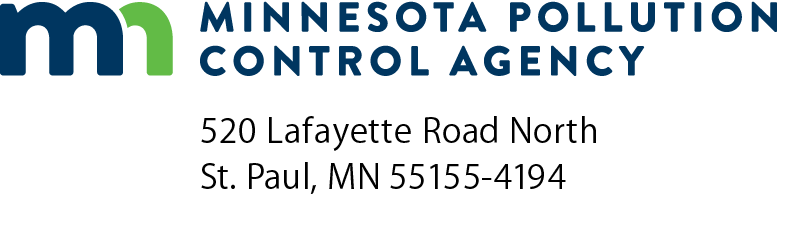 Animal feedlot or manurestorage area permit applicationCSF and Interim Permit ProgramDoc Type: Permit ApplicationFeedlot Registration Number:Estimated amount of time required to complete the work: days    monthsNote: The length of the extension is limited to 24 months for CSF permits and 90 days for interim permitsNote: The length of the extension is limited to 24 months for CSF permits and 90 days for interim permitsNote: The length of the extension is limited to 24 months for CSF permits and 90 days for interim permitsPrimary owner – Will be used as the mailing addressPrimary owner – Will be used as the mailing addressPrimary owner – Will be used as the mailing addressPrimary owner – Will be used as the mailing addressPrimary owner – Will be used as the mailing addressPrimary owner – Will be used as the mailing addressAdditional owner – attach additional sheets as necessaryAdditional owner – attach additional sheets as necessaryAdditional owner – attach additional sheets as necessaryAdditional owner – attach additional sheets as necessaryAdditional owner – attach additional sheets as necessaryAdditional owner – attach additional sheets as necessaryName:Name:Name: Name: Address:Address:Address:Address:Address:Address:City:State:City:State:Phone:Phone:Zip:Phone:Phone:Zip:Email:Email:Email:Email:Facility name and site address Facility name and site address Facility name and site address Facility name and site address Facility name and site address Facility name and site address Facility name and site address Facility name and site address Contact person for day-to-day activitiesContact person for day-to-day activitiesContact person for day-to-day activitiesContact person for day-to-day activitiesContact person for day-to-day activitiesContact person for day-to-day activitiesContact person for day-to-day activitiesContact person for day-to-day activitiesContact person for day-to-day activitiesSite Name:Site Name:Name:Name: 	Facility is a MN Ag Water Quality Certified Farm (MAWQCP) 	Facility is a MN Ag Water Quality Certified Farm (MAWQCP) 	Facility is a MN Ag Water Quality Certified Farm (MAWQCP) 	Facility is a MN Ag Water Quality Certified Farm (MAWQCP) 	Facility is a MN Ag Water Quality Certified Farm (MAWQCP) 	Facility is a MN Ag Water Quality Certified Farm (MAWQCP) 	Facility is a MN Ag Water Quality Certified Farm (MAWQCP) 	Facility is a MN Ag Water Quality Certified Farm (MAWQCP)Street:Street:Street:Complete if facility address is different than the primary owner address:Complete if facility address is different than the primary owner address:Complete if facility address is different than the primary owner address:Complete if facility address is different than the primary owner address:Complete if facility address is different than the primary owner address:Complete if facility address is different than the primary owner address:Complete if facility address is different than the primary owner address:Complete if facility address is different than the primary owner address:City:State:Street:Phone:Phone:Phone:Phone:Zip:City:State:State:MNMNCell phone:Cell phone:Cell phone:Cell phone:Cell phone:Phone:Zip:Zip:Email:Email:Email:(General letters/notices may be sent by email where one is indicated.)(General letters/notices may be sent by email where one is indicated.)(General letters/notices may be sent by email where one is indicated.)(General letters/notices may be sent by email where one is indicated.)(General letters/notices may be sent by email where one is indicated.)(General letters/notices may be sent by email where one is indicated.)(General letters/notices may be sent by email where one is indicated.)(General letters/notices may be sent by email where one is indicated.)(General letters/notices may be sent by email where one is indicated.)County:County:Township name: Township(26 – 71 or 101 – 168)Township(26 – 71 or 101 – 168)Range(1 – 51)Section(1 – 36)¼ Section (160 acre)(NW, NE, SW, SE)¼ Section (160 acre)(NW, NE, SW, SE)¼ Section (160 acre)(NW, NE, SW, SE)¼ Section (160 acre)(NW, NE, SW, SE)¼ of ¼ Section (40 acre)(NW, NE, SW, SE)T       N T       N R       W1.Is any part of the facility within 1,000 feet of any type of surface waters or tile intake?Is any part of the facility within 1,000 feet of any type of surface waters or tile intake?Is any part of the facility within 1,000 feet of any type of surface waters or tile intake?Is any part of the facility within 1,000 feet of any type of surface waters or tile intake? Yes   No Yes   NoIf Yes, select all types belowIf Yes, select all types belowIf Yes, select all types belowIf Yes, select all types belowIf Yes, select all types belowIf Yes, select all types below Lake	 River	 Stream (Perennial or Intermittent)	 Tile Intake 
 Pond	 Creek	 Ditch	 Wetland	 Calcareous Fen 	 Unknown Lake	 River	 Stream (Perennial or Intermittent)	 Tile Intake 
 Pond	 Creek	 Ditch	 Wetland	 Calcareous Fen 	 Unknown Lake	 River	 Stream (Perennial or Intermittent)	 Tile Intake 
 Pond	 Creek	 Ditch	 Wetland	 Calcareous Fen 	 Unknown Lake	 River	 Stream (Perennial or Intermittent)	 Tile Intake 
 Pond	 Creek	 Ditch	 Wetland	 Calcareous Fen 	 Unknown Lake	 River	 Stream (Perennial or Intermittent)	 Tile Intake 
 Pond	 Creek	 Ditch	 Wetland	 Calcareous Fen 	 Unknown Lake	 River	 Stream (Perennial or Intermittent)	 Tile Intake 
 Pond	 Creek	 Ditch	 Wetland	 Calcareous Fen 	 Unknown2.Is any part of the facility located within 300 feet of a river/stream?Is any part of the facility located within 300 feet of a river/stream?Is any part of the facility located within 300 feet of a river/stream?Is any part of the facility located within 300 feet of a river/stream? Yes   No Yes   No3.Is any part of the facility located within a delineated flood plain (100 year flood)?Is any part of the facility located within a delineated flood plain (100 year flood)?Is any part of the facility located within a delineated flood plain (100 year flood)?Is any part of the facility located within a delineated flood plain (100 year flood)? Yes   No Yes   No4.Is any part of the facility located within designated shoreland?Is any part of the facility located within designated shoreland?Is any part of the facility located within designated shoreland?Is any part of the facility located within designated shoreland? Yes   No Yes   No5.Is any part of the facility located within 1,000 feet of a karst feature?(sinkholes, caves, disappearing springs, resurgent springs, karst windows, dry valleys, or blind valleys)Is any part of the facility located within 1,000 feet of a karst feature?(sinkholes, caves, disappearing springs, resurgent springs, karst windows, dry valleys, or blind valleys)Is any part of the facility located within 1,000 feet of a karst feature?(sinkholes, caves, disappearing springs, resurgent springs, karst windows, dry valleys, or blind valleys)Is any part of the facility located within 1,000 feet of a karst feature?(sinkholes, caves, disappearing springs, resurgent springs, karst windows, dry valleys, or blind valleys) Yes   No Yes   NoIf Yes, complete a. and b. below:If Yes, complete a. and b. below:If Yes, complete a. and b. below:If Yes, complete a. and b. below:Are there 4 or more sinkholes within 1,000 feet? Are there 4 or more sinkholes within 1,000 feet? Are there 4 or more sinkholes within 1,000 feet? Are there 4 or more sinkholes within 1,000 feet? Are there 4 or more sinkholes within 1,000 feet?  Yes   No Yes   NoIs any part of the facility within 300 feet of a known sinkhole?Is any part of the facility within 300 feet of a known sinkhole?Is any part of the facility within 300 feet of a known sinkhole?Is any part of the facility within 300 feet of a known sinkhole?Is any part of the facility within 300 feet of a known sinkhole? Yes   No Yes   No6.Is any part of the facility located within 1,000 feet of a well: Is any part of the facility located within 1,000 feet of a well: Is any part of the facility located within 1,000 feet of a well: Is any part of the facility located within 1,000 feet of a well: Is any part of the facility located within 1,000 feet of a well:  Yes   No Yes   NoIf Yes, complete a. and b. below:If Yes, complete a. and b. below:If Yes, complete a. and b. below:If Yes, complete a. and b. below:If Yes, complete a. and b. below:What is the shortest distance from a well to any animal holding area?What is the shortest distance from a well to any animal holding area?ft.ft.ft.ft.	What is the shortest distance from a well to any manure storage area?	What is the shortest distance from a well to any manure storage area?ft.ft.ft.ft.Indicate if the well is any of the following types:	a community water supply well	a well serving a public school as defined under Minn. Stat. § 120A.05 	a well serving a private school excluding home school sites	a well serving a licensed child care center where the well is vulnerable (Minn. R. 4720.5550, subp. 2)Indicate if the well is any of the following types:	a community water supply well	a well serving a public school as defined under Minn. Stat. § 120A.05 	a well serving a private school excluding home school sites	a well serving a licensed child care center where the well is vulnerable (Minn. R. 4720.5550, subp. 2)Indicate if the well is any of the following types:	a community water supply well	a well serving a public school as defined under Minn. Stat. § 120A.05 	a well serving a private school excluding home school sites	a well serving a licensed child care center where the well is vulnerable (Minn. R. 4720.5550, subp. 2)Indicate if the well is any of the following types:	a community water supply well	a well serving a public school as defined under Minn. Stat. § 120A.05 	a well serving a private school excluding home school sites	a well serving a licensed child care center where the well is vulnerable (Minn. R. 4720.5550, subp. 2)Indicate if the well is any of the following types:	a community water supply well	a well serving a public school as defined under Minn. Stat. § 120A.05 	a well serving a private school excluding home school sites	a well serving a licensed child care center where the well is vulnerable (Minn. R. 4720.5550, subp. 2)Indicate if the well is any of the following types:	a community water supply well	a well serving a public school as defined under Minn. Stat. § 120A.05 	a well serving a private school excluding home school sites	a well serving a licensed child care center where the well is vulnerable (Minn. R. 4720.5550, subp. 2)Indicate if the well is any of the following types:	a community water supply well	a well serving a public school as defined under Minn. Stat. § 120A.05 	a well serving a private school excluding home school sites	a well serving a licensed child care center where the well is vulnerable (Minn. R. 4720.5550, subp. 2)Do you have ownership interest in another livestock operation that was constructed/expanded within the past three years or are you substantially certain you will be constructing/expanding another livestock operation within the next three years?Do you have ownership interest in another livestock operation that was constructed/expanded within the past three years or are you substantially certain you will be constructing/expanding another livestock operation within the next three years?Do you have ownership interest in another livestock operation that was constructed/expanded within the past three years or are you substantially certain you will be constructing/expanding another livestock operation within the next three years?Do you have ownership interest in another livestock operation that was constructed/expanded within the past three years or are you substantially certain you will be constructing/expanding another livestock operation within the next three years?Do you have ownership interest in another livestock operation that was constructed/expanded within the past three years or are you substantially certain you will be constructing/expanding another livestock operation within the next three years?Do you have ownership interest in another livestock operation that was constructed/expanded within the past three years or are you substantially certain you will be constructing/expanding another livestock operation within the next three years? Yes     No Yes     No Yes     NoIf Yes, how far away (straight-line distance) is it located from the project proposed in this application?miles1.Animal type1.Animal type1.Animal type2.Animal unit factorCurrent facility capacityCurrent facility capacityFinal facility capacity(Current +/- Changes)Final facility capacity(Current +/- Changes)1.Animal type1.Animal type1.Animal type2.Animal unit factor3.Head count4.Animal units= column 2x column 35.Head count6.Animal units= column 2x column 5A.	Dairy cattleA.	Dairy cattleA.	Dairy cattleA.	Dairy cattleA.	Dairy cattleA.	Dairy cattleA.	Dairy cattleA.	Dairy cattleMature cow (milked or dry) over 1,000 lbs.Mature cow (milked or dry) over 1,000 lbs.1.4Mature cow (milked or dry) under 1,000 lbs.Mature cow (milked or dry) under 1,000 lbs.1.0Heifer Heifer 0.7CalfCalf0.2B.	VealB.	VealB.	VealB.	VealB.	VealB.	VealB.	VealB.	VealVeal Veal 0.2C.	Beef cattle C.	Beef cattle C.	Beef cattle C.	Beef cattle C.	Beef cattle C.	Beef cattle C.	Beef cattle C.	Beef cattle Slaughter steer/heifer, stock cow, or bullSlaughter steer/heifer, stock cow, or bull1.0Feeder cattle (stocker or backgrounding), heiferFeeder cattle (stocker or backgrounding), heifer0.7Cow and calf pairCow and calf pair1.2Calf (weaned)Calf (weaned)0.2D.	SwineD.	SwineD.	SwineD.	SwineD.	SwineD.	SwineD.	SwineD.	SwineOver 300 lbs.Over 300 lbs.0.4Between 55 and 300 lbs.Between 55 and 300 lbs.0.3Under 55 lbs.Under 55 lbs.0.05E.	HorsesE.	HorsesE.	HorsesE.	HorsesE.	HorsesE.	HorsesE.	HorsesE.	HorsesHorseHorse1.0F.	SheepF.	SheepF.	SheepF.	SheepF.	SheepF.	SheepF.	SheepF.	SheepSheep or LambSheep or Lamb0.1G.	Chickens with a liquid manure systemG.	Chickens with a liquid manure systemG.	Chickens with a liquid manure systemG.	Chickens with a liquid manure systemG.	Chickens with a liquid manure systemG.	Chickens with a liquid manure systemG.	Chickens with a liquid manure systemG.	Chickens with a liquid manure systemLayer Hens or Broilers Layer Hens or Broilers 0.033H.	Chickens with a dry manure systemH.	Chickens with a dry manure systemH.	Chickens with a dry manure systemH.	Chickens with a dry manure systemH.	Chickens with a dry manure systemH.	Chickens with a dry manure systemH.	Chickens with a dry manure systemH.	Chickens with a dry manure systemBroilers over 5 lbs.Broilers over 5 lbs.0.005Broilers under 5 lbs.Broilers under 5 lbs.0.003Layer Hens over 5 lbs.Layer Hens over 5 lbs.0.005Layer Hens under 5 lbs.Layer Hens under 5 lbs.0.003I.	TurkeysI.	TurkeysI.	TurkeysI.	TurkeysI.	TurkeysI.	TurkeysI.	TurkeysI.	TurkeysOver 5 lbs.Over 5 lbs.0.018Under 5 lbs.Under 5 lbs.0.005J.	DucksJ.	DucksJ.	DucksJ.	DucksJ.	DucksJ.	DucksJ.	DucksJ.	DucksDuck (with a liquid manure handling system)Duck (with a liquid manure handling system)0.01Duck (with a dry manure handling system)Duck (with a dry manure handling system)0.01K.	Animals not listed in A to J  (AU factor in column 2 = average weight of the animal type divided by 1,000 lbs.)K.	Animals not listed in A to J  (AU factor in column 2 = average weight of the animal type divided by 1,000 lbs.)K.	Animals not listed in A to J  (AU factor in column 2 = average weight of the animal type divided by 1,000 lbs.)K.	Animals not listed in A to J  (AU factor in column 2 = average weight of the animal type divided by 1,000 lbs.)K.	Animals not listed in A to J  (AU factor in column 2 = average weight of the animal type divided by 1,000 lbs.)K.	Animals not listed in A to J  (AU factor in column 2 = average weight of the animal type divided by 1,000 lbs.)K.	Animals not listed in A to J  (AU factor in column 2 = average weight of the animal type divided by 1,000 lbs.)K.	Animals not listed in A to J  (AU factor in column 2 = average weight of the animal type divided by 1,000 lbs.)Animal type:Total animal unit capacityAdd all numbers in column 4 for Current AU totalAdd all numbers in column 6 for Final AU totalTotal animal unit capacityAdd all numbers in column 4 for Current AU totalAdd all numbers in column 6 for Final AU totalTotal animal unit capacityAdd all numbers in column 4 for Current AU totalAdd all numbers in column 6 for Final AU totalTotal animal unit capacityAdd all numbers in column 4 for Current AU totalAdd all numbers in column 6 for Final AU totalTotal animal unit capacityAdd all numbers in column 4 for Current AU totalAdd all numbers in column 6 for Final AU totalCurrent AU capacityFinal AU 
capacityTotal animal unit capacityAdd all numbers in column 4 for Current AU totalAdd all numbers in column 6 for Final AU totalTotal animal unit capacityAdd all numbers in column 4 for Current AU totalAdd all numbers in column 6 for Final AU totalTotal animal unit capacityAdd all numbers in column 4 for Current AU totalAdd all numbers in column 6 for Final AU totalTotal animal unit capacityAdd all numbers in column 4 for Current AU totalAdd all numbers in column 6 for Final AU totalTotal animal unit capacityAdd all numbers in column 4 for Current AU totalAdd all numbers in column 6 for Final AU totalAnimal holding area IDAnimal holding area IDList each animal holding area in a separate column
Use the far right column for non-rectangular holding areasList each animal holding area in a separate column
Use the far right column for non-rectangular holding areasList each animal holding area in a separate column
Use the far right column for non-rectangular holding areasList each animal holding area in a separate column
Use the far right column for non-rectangular holding areasList each animal holding area in a separate column
Use the far right column for non-rectangular holding areasList each animal holding area in a separate column
Use the far right column for non-rectangular holding areasList each animal holding area in a separate column
Use the far right column for non-rectangular holding areasList each animal holding area in a separate column
Use the far right column for non-rectangular holding areasList each animal holding area in a separate column
Use the far right column for non-rectangular holding areasList each animal holding area in a separate column
Use the far right column for non-rectangular holding areasList each animal holding area in a separate column
Use the far right column for non-rectangular holding areasList each animal holding area in a separate column
Use the far right column for non-rectangular holding areasList each animal holding area in a separate column
Use the far right column for non-rectangular holding areasList each animal holding area in a separate column
Use the far right column for non-rectangular holding areasList each animal holding area in a separate column
Use the far right column for non-rectangular holding areasList each animal holding area in a separate column
Use the far right column for non-rectangular holding areasList each animal holding area in a separate column
Use the far right column for non-rectangular holding areasList each animal holding area in a separate column
Use the far right column for non-rectangular holding areasList each animal holding area in a separate column
Use the far right column for non-rectangular holding areasList each animal holding area in a separate column
Use the far right column for non-rectangular holding areasList each animal holding area in a separate column
Use the far right column for non-rectangular holding areasList each animal holding area in a separate column
Use the far right column for non-rectangular holding areasList each animal holding area in a separate column
Use the far right column for non-rectangular holding areasNon-RectangularNon-RectangularNon-RectangularNon-RectangularNon-RectangularNon-RectangularNon-RectangularFacility Site Sketch ID (i.e., #1, A, Barn 1)Facility Site Sketch ID (i.e., #1, A, Barn 1)Status: (check one box only)Proposed - not permitted previously or	permitted but not yet operationalExisting - current operational componentStatus: (check one box only)Proposed - not permitted previously or	permitted but not yet operationalExisting - current operational componentProposedExistingEliminatingProposedExistingEliminatingProposedExistingEliminatingProposedExistingEliminatingProposedExistingEliminatingProposedExistingEliminatingProposedExistingEliminatingProposedExistingEliminatingProposedExistingEliminatingProposedExistingEliminatingProposedExistingEliminatingProposedExistingEliminatingProposedExistingEliminatingProposedExistingEliminatingProposedExistingEliminatingProposedExistingEliminatingProposedExistingEliminatingProposedExistingEliminatingProposedExistingEliminatingProposedExistingEliminatingProposedExistingEliminatingProposedExistingEliminatingProposedExistingEliminatingProposedExistingEliminatingProposedExistingEliminatingProposedExistingEliminatingProposedExistingEliminatingProposedExistingEliminatingProposedExistingEliminatingProposedExistingEliminatingList approximate holding area dimensions in feet 
(If non-rectangular, use the far right column and list surface area)List approximate holding area dimensions in feet 
(If non-rectangular, use the far right column and list surface area)List approximate holding area dimensions in feet 
(If non-rectangular, use the far right column and list surface area)List approximate holding area dimensions in feet 
(If non-rectangular, use the far right column and list surface area)List approximate holding area dimensions in feet 
(If non-rectangular, use the far right column and list surface area)List approximate holding area dimensions in feet 
(If non-rectangular, use the far right column and list surface area)List approximate holding area dimensions in feet 
(If non-rectangular, use the far right column and list surface area)List approximate holding area dimensions in feet 
(If non-rectangular, use the far right column and list surface area)List approximate holding area dimensions in feet 
(If non-rectangular, use the far right column and list surface area)List approximate holding area dimensions in feet 
(If non-rectangular, use the far right column and list surface area)List approximate holding area dimensions in feet 
(If non-rectangular, use the far right column and list surface area)List approximate holding area dimensions in feet 
(If non-rectangular, use the far right column and list surface area)List approximate holding area dimensions in feet 
(If non-rectangular, use the far right column and list surface area)List approximate holding area dimensions in feet 
(If non-rectangular, use the far right column and list surface area)List approximate holding area dimensions in feet 
(If non-rectangular, use the far right column and list surface area)List approximate holding area dimensions in feet 
(If non-rectangular, use the far right column and list surface area)List approximate holding area dimensions in feet 
(If non-rectangular, use the far right column and list surface area)List approximate holding area dimensions in feet 
(If non-rectangular, use the far right column and list surface area)List approximate holding area dimensions in feet 
(If non-rectangular, use the far right column and list surface area)List approximate holding area dimensions in feet 
(If non-rectangular, use the far right column and list surface area)List approximate holding area dimensions in feet 
(If non-rectangular, use the far right column and list surface area)List approximate holding area dimensions in feet 
(If non-rectangular, use the far right column and list surface area)List approximate holding area dimensions in feet 
(If non-rectangular, use the far right column and list surface area)List approximate holding area dimensions in feet 
(If non-rectangular, use the far right column and list surface area)Non-RectangularNon-RectangularNon-RectangularNon-RectangularNon-RectangularNon-RectangularType of animal holding areasType of animal holding areasLength X WidthLength X WidthLength X WidthLength X WidthLength X WidthLength X WidthLength X WidthLength X WidthLength X WidthLength X WidthLength X WidthLength X WidthLength X WidthLength X WidthLength X WidthLength X WidthLength X WidthLength X WidthLength X WidthLength X WidthLength X WidthLength X WidthLength X WidthLength X Width(Surface Area)(Surface Area)(Surface Area)(Surface Area)(Surface Area)(Surface Area)Total confinement barn with underfloor pitTotal confinement barn with underfloor pitXXXXXsq. ftsq. ftsq. ft	Underfloor pit maximum depth (ft)	Underfloor pit maximum depth (ft)Pit Depth:Pit Depth:Pit Depth:Pit Depth:Pit Depth:Pit Depth:Pit Depth:Pit Depth:Pit Depth:Pit Depth:Pit Depth:Pit Depth:Pit Depth:		Underfloor pit volume (gal)  		Underfloor pit volume (gal)  galgalgalgalgalgalgalgalgalgalgalTotal confinement barnTotal confinement barnXXXXXsq. ftsq. ftPartial confinement barnPartial confinement barnXXXXXsq. ftsq. ft	Associated open lot dimensions
	(list area for non-rectangular lots)	Associated open lot dimensions
	(list area for non-rectangular lots)XXXXXX	Associated open lot dimensions
	(list area for non-rectangular lots)	Associated open lot dimensions
	(list area for non-rectangular lots)sq. ftsq. ftsq. ftsq. ftsq. ftsq. ftsq. ftsq. ftsq. ftsq. ftsq. ftOpen lotOpen lotXXXXXsq. ftsq. ftIndividual animal housing areaIndividual animal housing areaXXXXXsq. ftsq. ft(i.e., calf huts/hutches that house one animal)(i.e., calf huts/hutches that house one animal)Quantity:Quantity:Quantity:Quantity:Quantity:Quantity:Quantity:Quantity:Quantity:Quantity:Quantity:Quantity:Quantity:Working-Sorting-Hospital areaWorking-Sorting-Hospital areaXXXXXsq. ftsq. ftMilk parlor-Holding areaMilk parlor-Holding areaXXXXXsq. ftsq. ftOther buildings for animal husbandry Other buildings for animal husbandry XXXXXsq. ftsq. ftAnimal numbersIndicate the maximum capacity (number of animals) of each animal holding area
The total number of all animals listed should match the final animal numbers listed on page 3.Indicate the maximum capacity (number of animals) of each animal holding area
The total number of all animals listed should match the final animal numbers listed on page 3.Indicate the maximum capacity (number of animals) of each animal holding area
The total number of all animals listed should match the final animal numbers listed on page 3.Indicate the maximum capacity (number of animals) of each animal holding area
The total number of all animals listed should match the final animal numbers listed on page 3.Indicate the maximum capacity (number of animals) of each animal holding area
The total number of all animals listed should match the final animal numbers listed on page 3.Indicate the maximum capacity (number of animals) of each animal holding area
The total number of all animals listed should match the final animal numbers listed on page 3.Indicate the maximum capacity (number of animals) of each animal holding area
The total number of all animals listed should match the final animal numbers listed on page 3.Indicate the maximum capacity (number of animals) of each animal holding area
The total number of all animals listed should match the final animal numbers listed on page 3.Indicate the maximum capacity (number of animals) of each animal holding area
The total number of all animals listed should match the final animal numbers listed on page 3.Indicate the maximum capacity (number of animals) of each animal holding area
The total number of all animals listed should match the final animal numbers listed on page 3.Indicate the maximum capacity (number of animals) of each animal holding area
The total number of all animals listed should match the final animal numbers listed on page 3.Indicate the maximum capacity (number of animals) of each animal holding area
The total number of all animals listed should match the final animal numbers listed on page 3.Indicate the maximum capacity (number of animals) of each animal holding area
The total number of all animals listed should match the final animal numbers listed on page 3.Indicate the maximum capacity (number of animals) of each animal holding area
The total number of all animals listed should match the final animal numbers listed on page 3.Indicate the maximum capacity (number of animals) of each animal holding area
The total number of all animals listed should match the final animal numbers listed on page 3.Indicate the maximum capacity (number of animals) of each animal holding area
The total number of all animals listed should match the final animal numbers listed on page 3.Indicate the maximum capacity (number of animals) of each animal holding area
The total number of all animals listed should match the final animal numbers listed on page 3.Indicate the maximum capacity (number of animals) of each animal holding area
The total number of all animals listed should match the final animal numbers listed on page 3.Indicate the maximum capacity (number of animals) of each animal holding area
The total number of all animals listed should match the final animal numbers listed on page 3.Indicate the maximum capacity (number of animals) of each animal holding area
The total number of all animals listed should match the final animal numbers listed on page 3.Indicate the maximum capacity (number of animals) of each animal holding area
The total number of all animals listed should match the final animal numbers listed on page 3.Indicate the maximum capacity (number of animals) of each animal holding area
The total number of all animals listed should match the final animal numbers listed on page 3.Indicate the maximum capacity (number of animals) of each animal holding area
The total number of all animals listed should match the final animal numbers listed on page 3.Indicate the maximum capacity (number of animals) of each animal holding area
The total number of all animals listed should match the final animal numbers listed on page 3.Indicate the maximum capacity (number of animals) of each animal holding area
The total number of all animals listed should match the final animal numbers listed on page 3.Indicate the maximum capacity (number of animals) of each animal holding area
The total number of all animals listed should match the final animal numbers listed on page 3.Indicate the maximum capacity (number of animals) of each animal holding area
The total number of all animals listed should match the final animal numbers listed on page 3.Indicate the maximum capacity (number of animals) of each animal holding area
The total number of all animals listed should match the final animal numbers listed on page 3.Indicate the maximum capacity (number of animals) of each animal holding area
The total number of all animals listed should match the final animal numbers listed on page 3.Indicate the maximum capacity (number of animals) of each animal holding area
The total number of all animals listed should match the final animal numbers listed on page 3.Mature dairy cows (over 1,000 lbs.)Mature dairy cows (over 1,000 lbs.)Mature dairy cows (under 1,000 lbs.)Mature dairy cows (under 1,000 lbs.)Dairy heifers Dairy heifers Dairy calvesDairy calvesVealVealSlaughter steer/heifer, stock cow or bullSlaughter steer/heifer, stock cow or bullFeeder cattle-stocker/background/heiferFeeder cattle-stocker/background/heiferCow and calf pairCow and calf pairBeef calves (weaned)Beef calves (weaned)Swine over 300 lbs.Swine over 300 lbs.Swine between 55 and 300 lbs.Swine between 55 and 300 lbs.Swine under 55 lbs.Swine under 55 lbs.HorsesHorsesSheep or lambSheep or lambAll chickens with liquid manure systemAll chickens with liquid manure systemBroiler chickens over 5 lbs. - dry systemBroiler chickens over 5 lbs. - dry systemBroiler chickens under 5 lbs. - dry systemBroiler chickens under 5 lbs. - dry systemLaying hens over 5 lbs. - dry systemLaying hens over 5 lbs. - dry systemLaying hens under 5 lbs. - dry systemLaying hens under 5 lbs. - dry systemTurkeys - over 5 lbs.Turkeys - over 5 lbs.Turkeys - under 5 lbs.Turkeys - under 5 lbs.Other:     Other:     LMSA IDList each LMSA in a separate columnList each LMSA in a separate columnList each LMSA in a separate columnList each LMSA in a separate columnList each LMSA in a separate columnList each LMSA in a separate columnList each LMSA in a separate columnList each LMSA in a separate columnList each LMSA in a separate columnList each LMSA in a separate columnList each LMSA in a separate columnList each LMSA in a separate columnList each LMSA in a separate columnList each LMSA in a separate columnList each LMSA in a separate columnList each LMSA in a separate columnCircularCircularNon-RectangularNon-RectangularNon-RectangularNon-RectangularNon-RectangularNon-RectangularNon-RectangularFacility Site Sketch IDStatus: (check only one)See animal holding area table for definitions ProposedExistingEliminatingProposedExistingEliminatingProposedExistingEliminatingProposedExistingEliminatingProposedExistingEliminatingProposedExistingEliminatingProposedExistingEliminatingProposedExistingEliminatingProposedExistingEliminatingProposedExistingEliminatingProposedExistingEliminatingProposedExistingEliminatingProposedExistingEliminatingProposedExistingEliminatingProposedExistingEliminatingProposedExistingEliminatingProposedExistingEliminatingProposedExistingEliminatingProposedExistingEliminatingProposedExistingEliminatingProposedExistingEliminatingProposedExistingEliminatingProposedExistingEliminatingProposedExistingEliminatingProposedExistingEliminatingProposedExistingEliminatingType of LMSA LinerList approximate LMSA dimensions in feet 
(If non-rectangular, use the appropriate column and list diameter or surface area)List approximate LMSA dimensions in feet 
(If non-rectangular, use the appropriate column and list diameter or surface area)List approximate LMSA dimensions in feet 
(If non-rectangular, use the appropriate column and list diameter or surface area)List approximate LMSA dimensions in feet 
(If non-rectangular, use the appropriate column and list diameter or surface area)List approximate LMSA dimensions in feet 
(If non-rectangular, use the appropriate column and list diameter or surface area)List approximate LMSA dimensions in feet 
(If non-rectangular, use the appropriate column and list diameter or surface area)List approximate LMSA dimensions in feet 
(If non-rectangular, use the appropriate column and list diameter or surface area)List approximate LMSA dimensions in feet 
(If non-rectangular, use the appropriate column and list diameter or surface area)List approximate LMSA dimensions in feet 
(If non-rectangular, use the appropriate column and list diameter or surface area)List approximate LMSA dimensions in feet 
(If non-rectangular, use the appropriate column and list diameter or surface area)List approximate LMSA dimensions in feet 
(If non-rectangular, use the appropriate column and list diameter or surface area)List approximate LMSA dimensions in feet 
(If non-rectangular, use the appropriate column and list diameter or surface area)List approximate LMSA dimensions in feet 
(If non-rectangular, use the appropriate column and list diameter or surface area)List approximate LMSA dimensions in feet 
(If non-rectangular, use the appropriate column and list diameter or surface area)List approximate LMSA dimensions in feet 
(If non-rectangular, use the appropriate column and list diameter or surface area)List approximate LMSA dimensions in feet 
(If non-rectangular, use the appropriate column and list diameter or surface area)List approximate LMSA dimensions in feet 
(If non-rectangular, use the appropriate column and list diameter or surface area)List approximate LMSA dimensions in feet 
(If non-rectangular, use the appropriate column and list diameter or surface area)Non-RectangularNon-RectangularNon-RectangularNon-RectangularNon-RectangularNon-RectangularNon-RectangularNon-RectangularNon-RectangularNon-RectangularDo not list below barn LMSAsLength X WidthLength X WidthLength X WidthLength X WidthLength X WidthLength X WidthLength X WidthLength X WidthLength X WidthLength X WidthLength X WidthLength X WidthLength X WidthLength X WidthLength X WidthCircularCircularCircular(Surface Area)(Surface Area)(Surface Area)(Surface Area)(Surface Area)(Surface Area)(Surface Area)(Surface Area)LMSA - EarthenXXXXXDiameter:Diameter:sq. ftsq. ftMaximum depth (ft)Depth:Depth:Depth:Depth:Depth:Depth:Depth:Depth:Depth:Depth:Depth:Depth:Depth:LMSA - ConcreteXXXXXDiameter:Diameter:sq. ftsq. ftMaximum depth (ft)Depth:Depth:Depth:Depth:Depth:Depth:Depth:Depth:Depth:Depth:Depth:Depth:Depth:Depth:LMSA – Synthetic aXXXXXDiameter:Diameter:sq. ftsq. ftsq. ftsq. ftMaximum depth (ft)Depth:Depth:Depth:Depth:Depth:Depth:Depth:Depth:Depth:Depth:Depth:Depth:Depth:Depth:Depth:LMSA – GCL bXXXXXDiameter:Diameter:sq. ftsq. ftsq. ftsq. ftMaximum depth (ft)Depth:Depth:Depth:Depth:Depth:Depth:Depth:Depth:Depth:Depth:Depth:Depth:Depth:Depth:Depth:LMSA – Steel tank cXXXXXDiameter:Diameter:sq. ftsq. ftsq. ftsq. ftMaximum depth (ft)Depth:Depth:Depth:Depth:Depth:Depth:Depth:Depth:Depth:Depth:Depth:Depth:Depth:Depth:Depth:LMSA – OtherXXXXXDiameter:Diameter:sq. ftsq. ftsq. ftsq. ftsq. ftMaximum depth (ft)Depth:Depth:Depth:Depth:Depth:Depth:Depth:Depth:Depth:Depth:Depth:Depth:Depth:Depth:Depth:List the LMSA volume in gallonsList the LMSA volume in gallonsList the LMSA volume in gallonsList the LMSA volume in gallonsList the LMSA volume in gallonsList the LMSA volume in gallonsList the LMSA volume in gallonsList the LMSA volume in gallonsList the LMSA volume in gallonsList the LMSA volume in gallonsList the LMSA volume in gallonsList the LMSA volume in gallonsList the LMSA volume in gallonsList the LMSA volume in gallonsList the LMSA volume in gallonsList the LMSA volume in gallonsList the LMSA volume in gallonsList the LMSA volume in gallonsList the LMSA volume in gallonsList the LMSA volume in gallonsList the LMSA volume in gallonsList the LMSA volume in gallonsList the LMSA volume in gallonsList the LMSA volume in gallonsList the LMSA volume in gallonsList the LMSA volume in gallonsList the LMSA volume in gallonsVolume of LMSA (gal)Synthetic liners include all plastic or rubber liners (HDPE, EPDM, LDPE, LLDPE, PVC, etc.).GCL refers to all types of geosythetic clay liners where bentonite clay is confined between two synthetic membranes (i.e., bentomat®).Steel tank refers to above ground steel tanks including those with concrete floors (i.e., slurrystore®).Synthetic liners include all plastic or rubber liners (HDPE, EPDM, LDPE, LLDPE, PVC, etc.).GCL refers to all types of geosythetic clay liners where bentonite clay is confined between two synthetic membranes (i.e., bentomat®).Steel tank refers to above ground steel tanks including those with concrete floors (i.e., slurrystore®).Synthetic liners include all plastic or rubber liners (HDPE, EPDM, LDPE, LLDPE, PVC, etc.).GCL refers to all types of geosythetic clay liners where bentonite clay is confined between two synthetic membranes (i.e., bentomat®).Steel tank refers to above ground steel tanks including those with concrete floors (i.e., slurrystore®).Synthetic liners include all plastic or rubber liners (HDPE, EPDM, LDPE, LLDPE, PVC, etc.).GCL refers to all types of geosythetic clay liners where bentonite clay is confined between two synthetic membranes (i.e., bentomat®).Steel tank refers to above ground steel tanks including those with concrete floors (i.e., slurrystore®).Synthetic liners include all plastic or rubber liners (HDPE, EPDM, LDPE, LLDPE, PVC, etc.).GCL refers to all types of geosythetic clay liners where bentonite clay is confined between two synthetic membranes (i.e., bentomat®).Steel tank refers to above ground steel tanks including those with concrete floors (i.e., slurrystore®).Synthetic liners include all plastic or rubber liners (HDPE, EPDM, LDPE, LLDPE, PVC, etc.).GCL refers to all types of geosythetic clay liners where bentonite clay is confined between two synthetic membranes (i.e., bentomat®).Steel tank refers to above ground steel tanks including those with concrete floors (i.e., slurrystore®).Synthetic liners include all plastic or rubber liners (HDPE, EPDM, LDPE, LLDPE, PVC, etc.).GCL refers to all types of geosythetic clay liners where bentonite clay is confined between two synthetic membranes (i.e., bentomat®).Steel tank refers to above ground steel tanks including those with concrete floors (i.e., slurrystore®).Synthetic liners include all plastic or rubber liners (HDPE, EPDM, LDPE, LLDPE, PVC, etc.).GCL refers to all types of geosythetic clay liners where bentonite clay is confined between two synthetic membranes (i.e., bentomat®).Steel tank refers to above ground steel tanks including those with concrete floors (i.e., slurrystore®).Synthetic liners include all plastic or rubber liners (HDPE, EPDM, LDPE, LLDPE, PVC, etc.).GCL refers to all types of geosythetic clay liners where bentonite clay is confined between two synthetic membranes (i.e., bentomat®).Steel tank refers to above ground steel tanks including those with concrete floors (i.e., slurrystore®).Synthetic liners include all plastic or rubber liners (HDPE, EPDM, LDPE, LLDPE, PVC, etc.).GCL refers to all types of geosythetic clay liners where bentonite clay is confined between two synthetic membranes (i.e., bentomat®).Steel tank refers to above ground steel tanks including those with concrete floors (i.e., slurrystore®).Synthetic liners include all plastic or rubber liners (HDPE, EPDM, LDPE, LLDPE, PVC, etc.).GCL refers to all types of geosythetic clay liners where bentonite clay is confined between two synthetic membranes (i.e., bentomat®).Steel tank refers to above ground steel tanks including those with concrete floors (i.e., slurrystore®).Synthetic liners include all plastic or rubber liners (HDPE, EPDM, LDPE, LLDPE, PVC, etc.).GCL refers to all types of geosythetic clay liners where bentonite clay is confined between two synthetic membranes (i.e., bentomat®).Steel tank refers to above ground steel tanks including those with concrete floors (i.e., slurrystore®).Synthetic liners include all plastic or rubber liners (HDPE, EPDM, LDPE, LLDPE, PVC, etc.).GCL refers to all types of geosythetic clay liners where bentonite clay is confined between two synthetic membranes (i.e., bentomat®).Steel tank refers to above ground steel tanks including those with concrete floors (i.e., slurrystore®).Synthetic liners include all plastic or rubber liners (HDPE, EPDM, LDPE, LLDPE, PVC, etc.).GCL refers to all types of geosythetic clay liners where bentonite clay is confined between two synthetic membranes (i.e., bentomat®).Steel tank refers to above ground steel tanks including those with concrete floors (i.e., slurrystore®).Synthetic liners include all plastic or rubber liners (HDPE, EPDM, LDPE, LLDPE, PVC, etc.).GCL refers to all types of geosythetic clay liners where bentonite clay is confined between two synthetic membranes (i.e., bentomat®).Steel tank refers to above ground steel tanks including those with concrete floors (i.e., slurrystore®).Synthetic liners include all plastic or rubber liners (HDPE, EPDM, LDPE, LLDPE, PVC, etc.).GCL refers to all types of geosythetic clay liners where bentonite clay is confined between two synthetic membranes (i.e., bentomat®).Steel tank refers to above ground steel tanks including those with concrete floors (i.e., slurrystore®).Synthetic liners include all plastic or rubber liners (HDPE, EPDM, LDPE, LLDPE, PVC, etc.).GCL refers to all types of geosythetic clay liners where bentonite clay is confined between two synthetic membranes (i.e., bentomat®).Steel tank refers to above ground steel tanks including those with concrete floors (i.e., slurrystore®).Synthetic liners include all plastic or rubber liners (HDPE, EPDM, LDPE, LLDPE, PVC, etc.).GCL refers to all types of geosythetic clay liners where bentonite clay is confined between two synthetic membranes (i.e., bentomat®).Steel tank refers to above ground steel tanks including those with concrete floors (i.e., slurrystore®).Synthetic liners include all plastic or rubber liners (HDPE, EPDM, LDPE, LLDPE, PVC, etc.).GCL refers to all types of geosythetic clay liners where bentonite clay is confined between two synthetic membranes (i.e., bentomat®).Steel tank refers to above ground steel tanks including those with concrete floors (i.e., slurrystore®).Synthetic liners include all plastic or rubber liners (HDPE, EPDM, LDPE, LLDPE, PVC, etc.).GCL refers to all types of geosythetic clay liners where bentonite clay is confined between two synthetic membranes (i.e., bentomat®).Steel tank refers to above ground steel tanks including those with concrete floors (i.e., slurrystore®).Synthetic liners include all plastic or rubber liners (HDPE, EPDM, LDPE, LLDPE, PVC, etc.).GCL refers to all types of geosythetic clay liners where bentonite clay is confined between two synthetic membranes (i.e., bentomat®).Steel tank refers to above ground steel tanks including those with concrete floors (i.e., slurrystore®).Synthetic liners include all plastic or rubber liners (HDPE, EPDM, LDPE, LLDPE, PVC, etc.).GCL refers to all types of geosythetic clay liners where bentonite clay is confined between two synthetic membranes (i.e., bentomat®).Steel tank refers to above ground steel tanks including those with concrete floors (i.e., slurrystore®).Synthetic liners include all plastic or rubber liners (HDPE, EPDM, LDPE, LLDPE, PVC, etc.).GCL refers to all types of geosythetic clay liners where bentonite clay is confined between two synthetic membranes (i.e., bentomat®).Steel tank refers to above ground steel tanks including those with concrete floors (i.e., slurrystore®).Synthetic liners include all plastic or rubber liners (HDPE, EPDM, LDPE, LLDPE, PVC, etc.).GCL refers to all types of geosythetic clay liners where bentonite clay is confined between two synthetic membranes (i.e., bentomat®).Steel tank refers to above ground steel tanks including those with concrete floors (i.e., slurrystore®).Synthetic liners include all plastic or rubber liners (HDPE, EPDM, LDPE, LLDPE, PVC, etc.).GCL refers to all types of geosythetic clay liners where bentonite clay is confined between two synthetic membranes (i.e., bentomat®).Steel tank refers to above ground steel tanks including those with concrete floors (i.e., slurrystore®).Synthetic liners include all plastic or rubber liners (HDPE, EPDM, LDPE, LLDPE, PVC, etc.).GCL refers to all types of geosythetic clay liners where bentonite clay is confined between two synthetic membranes (i.e., bentomat®).Steel tank refers to above ground steel tanks including those with concrete floors (i.e., slurrystore®).Synthetic liners include all plastic or rubber liners (HDPE, EPDM, LDPE, LLDPE, PVC, etc.).GCL refers to all types of geosythetic clay liners where bentonite clay is confined between two synthetic membranes (i.e., bentomat®).Steel tank refers to above ground steel tanks including those with concrete floors (i.e., slurrystore®).Component IDList each component in a separate column
Use the two far right columns for non-rectangular shapesList each component in a separate column
Use the two far right columns for non-rectangular shapesList each component in a separate column
Use the two far right columns for non-rectangular shapesList each component in a separate column
Use the two far right columns for non-rectangular shapesList each component in a separate column
Use the two far right columns for non-rectangular shapesList each component in a separate column
Use the two far right columns for non-rectangular shapesList each component in a separate column
Use the two far right columns for non-rectangular shapesList each component in a separate column
Use the two far right columns for non-rectangular shapesList each component in a separate column
Use the two far right columns for non-rectangular shapesList each component in a separate column
Use the two far right columns for non-rectangular shapesList each component in a separate column
Use the two far right columns for non-rectangular shapesList each component in a separate column
Use the two far right columns for non-rectangular shapesList each component in a separate column
Use the two far right columns for non-rectangular shapesList each component in a separate column
Use the two far right columns for non-rectangular shapesList each component in a separate column
Use the two far right columns for non-rectangular shapesNon-RectangularNon-RectangularNon-RectangularNon-RectangularNon-RectangularNon-RectangularFacility Site Sketch IDStatus: (check only one)See animal holding area table for definitions ProposedExistingEliminatingProposedExistingEliminatingProposedExistingEliminatingProposedExistingEliminatingProposedExistingEliminatingProposedExistingEliminatingProposedExistingEliminatingProposedExistingEliminatingProposedExistingEliminatingProposedExistingEliminatingProposedExistingEliminatingProposedExistingEliminatingProposedExistingEliminatingProposedExistingEliminatingProposedExistingEliminatingProposedExistingEliminatingProposedExistingEliminatingProposedExistingEliminatingProposedExistingEliminatingProposedExistingEliminatingProposedExistingEliminatingList approximate component dimensions in feet 
(If non-rectangular, use one of the two far right columns and list surface area)List approximate component dimensions in feet 
(If non-rectangular, use one of the two far right columns and list surface area)List approximate component dimensions in feet 
(If non-rectangular, use one of the two far right columns and list surface area)List approximate component dimensions in feet 
(If non-rectangular, use one of the two far right columns and list surface area)List approximate component dimensions in feet 
(If non-rectangular, use one of the two far right columns and list surface area)List approximate component dimensions in feet 
(If non-rectangular, use one of the two far right columns and list surface area)List approximate component dimensions in feet 
(If non-rectangular, use one of the two far right columns and list surface area)List approximate component dimensions in feet 
(If non-rectangular, use one of the two far right columns and list surface area)List approximate component dimensions in feet 
(If non-rectangular, use one of the two far right columns and list surface area)List approximate component dimensions in feet 
(If non-rectangular, use one of the two far right columns and list surface area)List approximate component dimensions in feet 
(If non-rectangular, use one of the two far right columns and list surface area)List approximate component dimensions in feet 
(If non-rectangular, use one of the two far right columns and list surface area)List approximate component dimensions in feet 
(If non-rectangular, use one of the two far right columns and list surface area)List approximate component dimensions in feet 
(If non-rectangular, use one of the two far right columns and list surface area)List approximate component dimensions in feet 
(If non-rectangular, use one of the two far right columns and list surface area)List approximate component dimensions in feet 
(If non-rectangular, use one of the two far right columns and list surface area)List approximate component dimensions in feet 
(If non-rectangular, use one of the two far right columns and list surface area)List approximate component dimensions in feet 
(If non-rectangular, use one of the two far right columns and list surface area)List approximate component dimensions in feet 
(If non-rectangular, use one of the two far right columns and list surface area)List approximate component dimensions in feet 
(If non-rectangular, use one of the two far right columns and list surface area)List approximate component dimensions in feet 
(If non-rectangular, use one of the two far right columns and list surface area)Type of ComponentLength X WidthLength X WidthLength X WidthLength X WidthLength X WidthLength X WidthLength X WidthLength X WidthLength X WidthLength X WidthLength X WidthLength X WidthLength X WidthLength X WidthLength X WidthLength X WidthNon-RectangularNon-RectangularNon-RectangularNon-RectangularNon-RectangularPermanent StockpileXXXXXsq. ftsq. ftFeed Storage AreaXXXXXsq. ftsq. ftMortality Compost AreaXXXXXsq. ftsq. ftInfiltration Area (VTA)XXXXXsq. ftsq. ftFilter-Buffer StripXXXXXsq. ftsq. ftSignature:Title:(This document has been electronically signed.)(This document has been electronically signed.)Date (mm/dd/yyyy):Date (mm/dd/yyyy):Date (mm/dd/yyyy):Office phone:Office phone:Office phone:Cell phone:Cell phone: